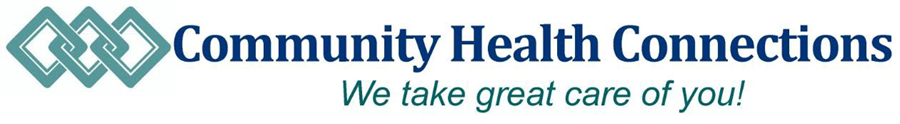 Patient Acknowledgement of Receipt Hours of Operation Notice of Privacy Practices Patient Responsibilities and Code of Conduct Patient Rights Sliding Fee Discount Notice Patient Centered Medical Home (PCMH) NoticeI acknowledge that I have received the following information. Should I need another copy of any of these documents I can request one at any time. _________________________________________________________________SignatureDate_________________________________________________________________Printed NameDate of Birth_________________________________     SelfRelationship                           